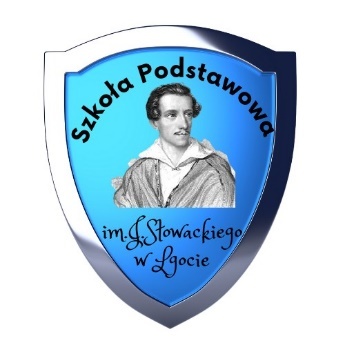 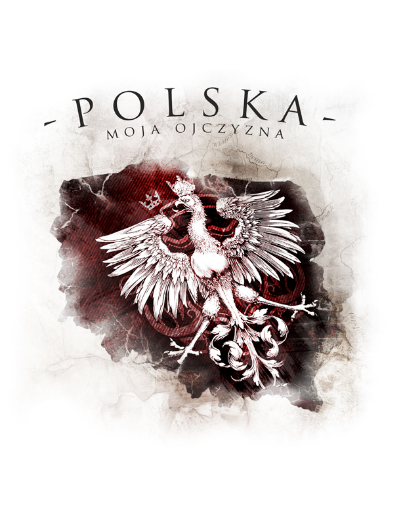 POWIATOWY  KONKURS LITERACKO- PLASTYCZNY„ Wolność kocham i rozumiem…”Pod honorowym patronatem posła na sejm –pana Krzysztofa KozikaREGULAMIN MIĘDZYSZKOLNEGO KONKURSU LITERACKIEGO„Wolność kocham i rozumiem…”Organizatorem konkursu jest Szkoła Podstawowa im. Juliusza Słowackiego w LgocieOdpowiedzialni: nauczyciel języka polskiego -Barbara Goc, bibliotekarz- Marta DąbekCele konkursu:popularyzowanie treści patriotycznych, kształtowanie postaw patriotycznychrozwijanie zdolności pisania,rozbudzanie inwencji twórczej,zainteresowanie uczniów językiem poezji,prezentacja umiejętności.Zasady uczestnictwa:konkurs przeznaczony jest dla uczniów klas VI- VIII  Powiatu chrzanowskiego,każda szkoła może być reprezentowana przez maksymalnie 3uczniów,konkurs ma pisemną formę  utworu poetyckiego  o tematyce patriotycznej,utwór powinien być zbudowany z minimum dwunastu wersów w formie wiersza lub „rapowanki”,należy nadesłać jeden samodzielnie napisany, niepublikowany i nienagradzany wcześniej wiersz o tematyce patriotycznej pt.„Wolność kocham i rozumiem…”Przebieg konkursu:Chętni uczniowie piszą wiersz lub rapowankę zgodną z tematem konkursu, następnie napisane teksty przesyłają do 26 kwietnia 2023r. na maila  spslowlgota@interia.plz dopiskiem KONKURS LITERACKI.  Pracę należy opatrzyć tytułem oraz swoimi danymi: imieniem i nazwiskiem, klasą, adresem szkoły oraz przesłać załącznik zawierający zgodę na udział w konkursie i przetwarzanie danych osobowych. Uczestnicy konkursu zaprezentują swoją twórczość podczas konkursu, który odbędzie się 11 maja 2023 roku w WDK Lgota.Kryteria oceny:Powołana komisja dokona oceny wg następujących kryteriów:zgodność z tematem,posługiwanie się językiem poetyckim (zastosowanie środków poetyckich- epitety, porównania, przenośnie, rymy i inne),zachowanie budowy wiersza,oryginalność ujęcia tematu,samodzielność  w wykonaniu zadania konkursowego.Nagrody : Laureaci I, II, III miejsca i osoby wyróżnione otrzymają nagrody rzeczowe oraz dyplomy.Zachęcamy gorąco do udziału w konkursie!Organizatorzy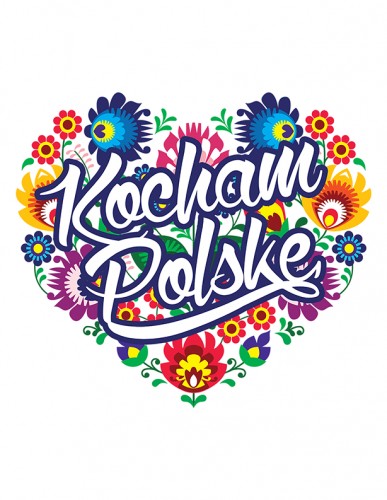 